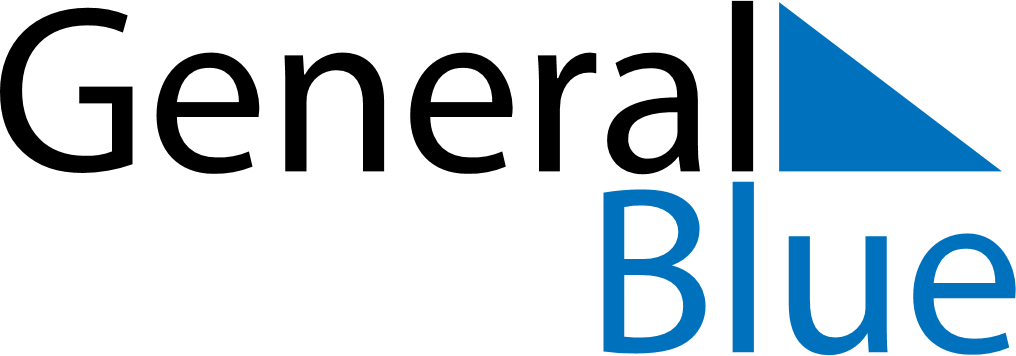 October 2021October 2021October 2021October 2021October 2021October 2021Christmas IslandChristmas IslandChristmas IslandChristmas IslandChristmas IslandChristmas IslandMondayTuesdayWednesdayThursdayFridaySaturdaySunday12345678910Territory Day111213141516171819202122232425262728293031NOTES